Поделки из пластилина к 9 мая.Уважаемые родители, здесь вы пошагово, по инструкции можете с ребенком сделать поделку к Дню Победы. Желаю Вам творческих успехов.https://podelki-doma.ru/podelki/iz-plastilina-i-glinyi/podelki-k-9-maya-iz-plastilina-otkryitka-i-vechnyiy-ogon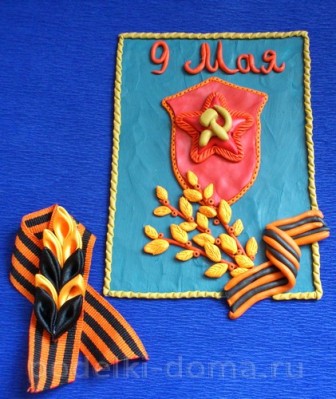 